Zmiany wprowadzone w wersji „4.19.Q” Dodano możliwość wysyłki e-maila z potwierdzeniem złożenia wniosku pożyczkowego. Do wysyłki e-maila jest wykorzystywany wzorzec e-maila EMAIL_PWNIOSKU.html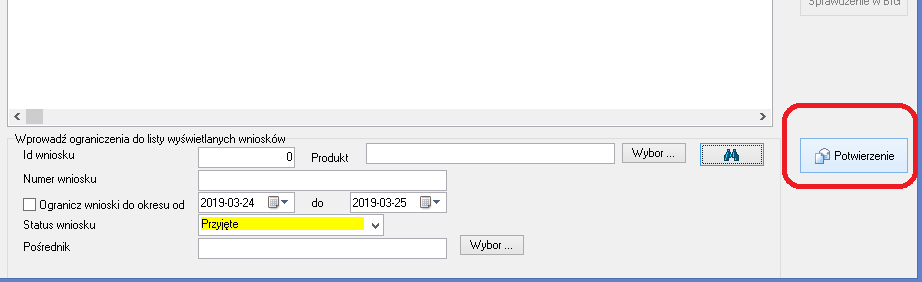 W związku ze zmianą funkcjonowania usługi pobierania danych z rejestru CEiDG (zmiana wymuszona przez CEiDG)Konieczne stało się założenie indywidualnego konta w serwisie CEiDGAdres do założenia indywidualnego konta https://datastore.ceidg.gov.plPo otrzymaniu indywidualnego kodu należy go wpisać w danych firmy zakładka „Dane pozostałe cd.”Obecna usługa będzie utrzymywana przez CEiDG do końca kwietnia 2019r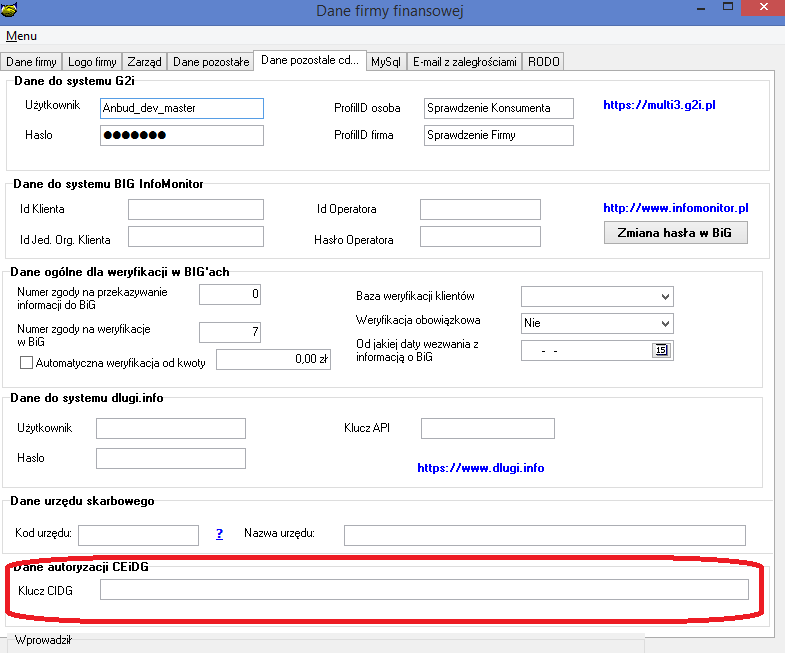 Dodano możliwość wyłączenia sumowania kolumn spłat JEREMI/WŁASNE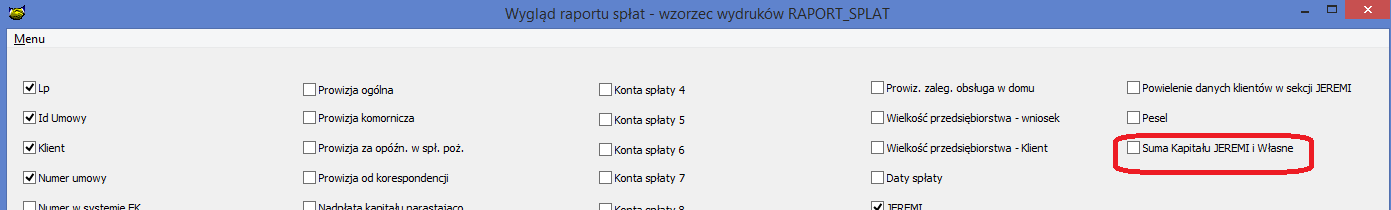 Dodano możliwość wprowadzenia indywidualnego klucza do połączenia z bazą REGON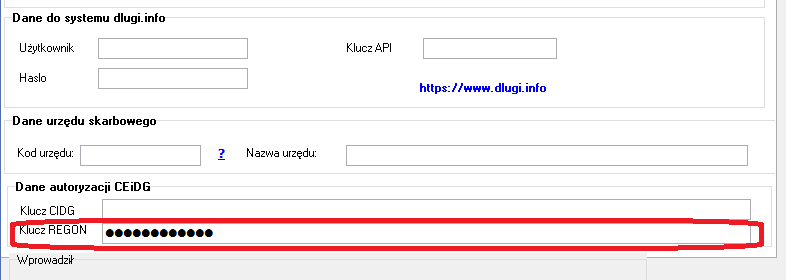 Usunięto parametr „% Cashin IM” (Parametr nie jest już aktualny)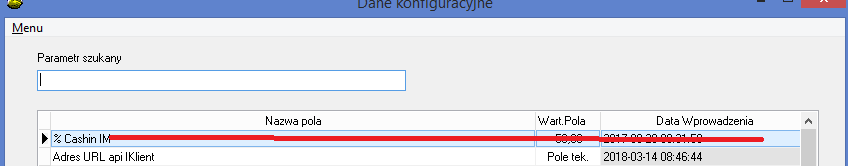 Dodano nową zakładkę do karty umowy, KontrolaOpcję pozwalają na rejestracje danych dotyczących kontroli.Uwaga opcja jest w trakcie tworzenia, jest jeszcze nie dokończona.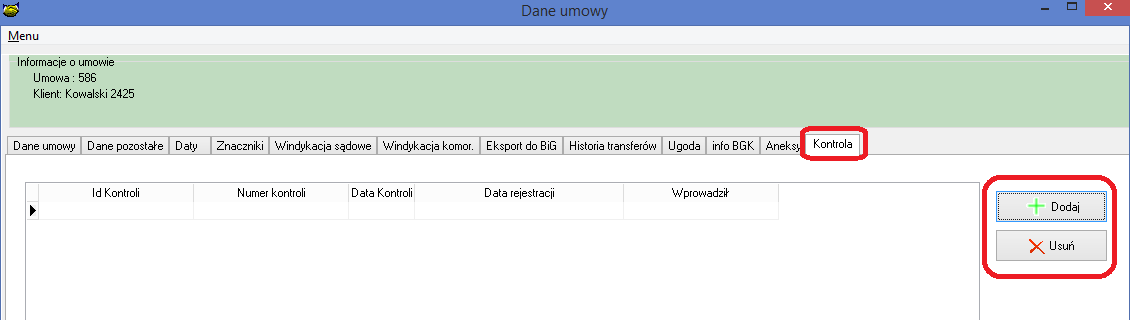 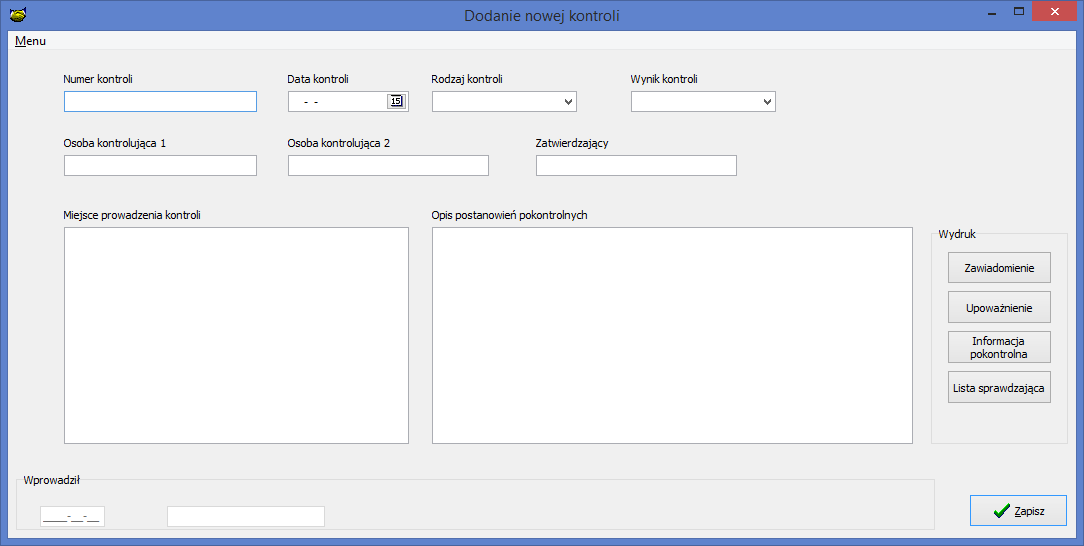 Wykaz nowych znaczników do tworzenia wydruków do kontroliNowy raport informujący o raportach przeprowadzonych w danym okresieKsięgowość -> Raporty -> Raporty z kontroliW celu ochrony danych osobowych, wprowadzono mechanizm wyłączania ekranu danych osobowych przy wejściu do opcjiKsięgowość -> RaportyOsoby -> Log systemu -> Lista licencjiPomoc o programieRejestr VATZmiana jest podyktowana faktem tym, że pracownicy wykonując PrintScreen ekranu często przesyłają PrintScreen ekranu wraz z widocznymi danymi osobowymi.Od wersji Q_04Ujednolicono wielkość ekranuRaport zabezpieczeńRaport kontaktówZmiana ma poprawić ergonomie pracy z ekranem, i przyśpieszyć zamykanie ekranów. Gdyż  klawisz x jest dostępny w tym samym miejscu dla obu ekranów.W ekranie zaległości dodano informację jaki kolor oznacza jaką firmę windykacyjną wspierającą windykacje umowy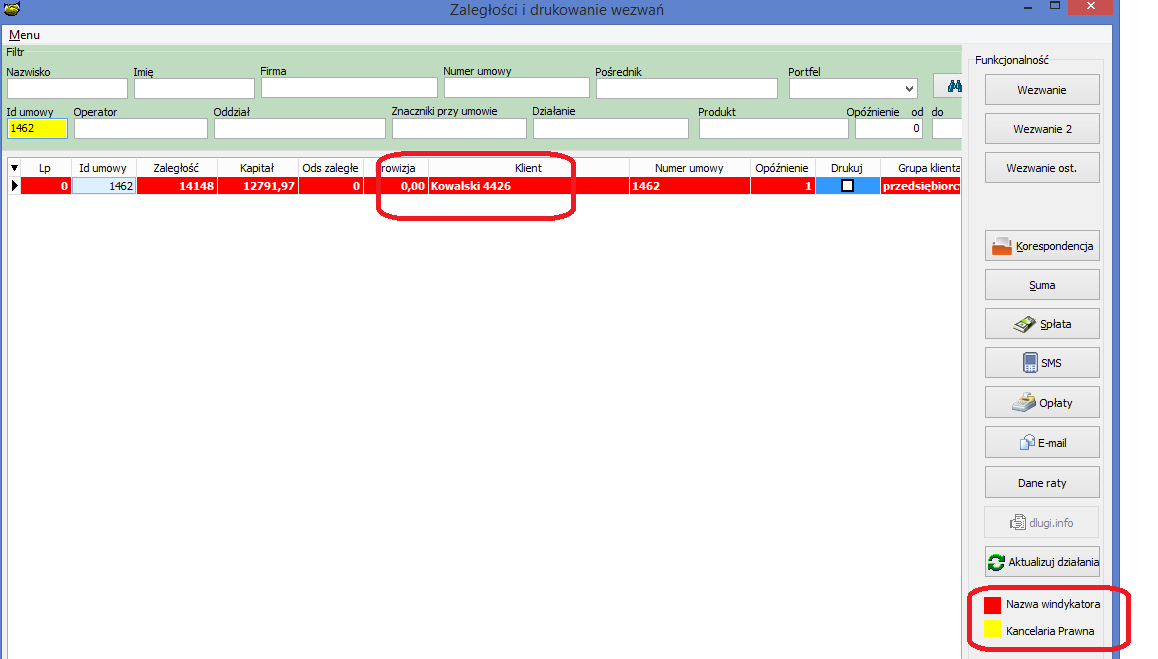 Zmodyfikowano ekran kontaktów, w przypadku otwierania ekranu dla konkretnej umowy, nie będą wyświetlane kolumny. Informacje te są widoczne w nagłówku ekranu.Id UmowyNumer umowy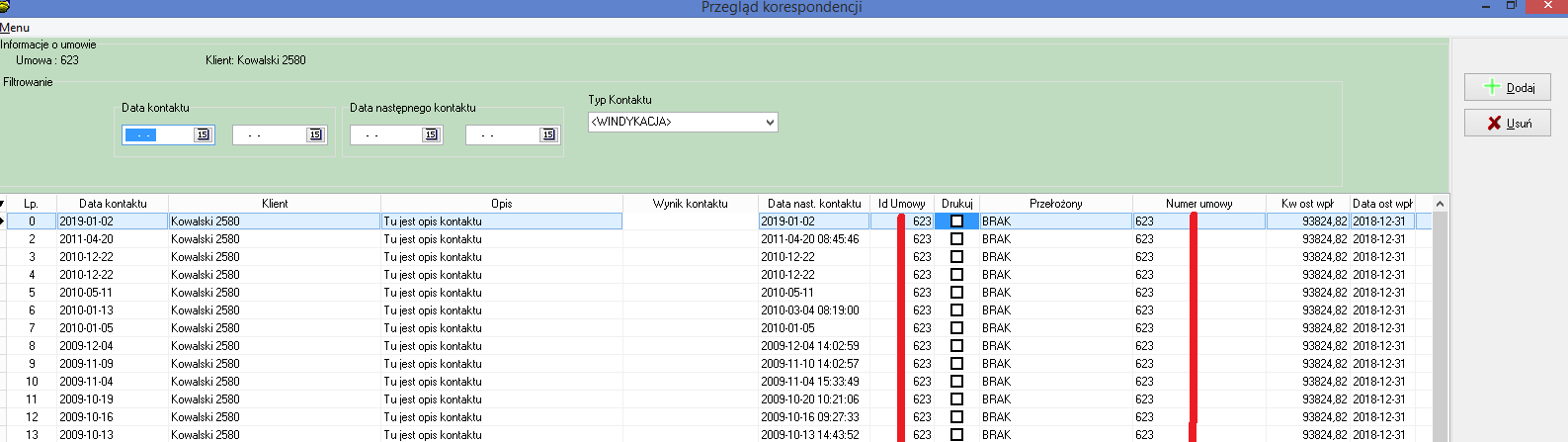 Dodano możliwość wyszukiwania zabezpieczeń po numerze zabezpieczenia nadanym przez fundusz.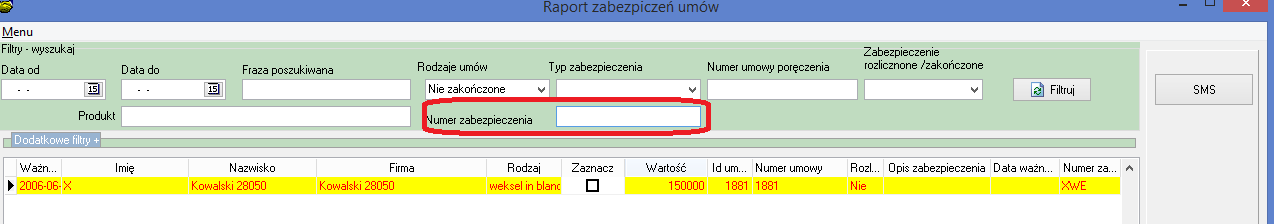 InstalacjaWykonać kopię bazy danychUruchomić opcję Baza -> Instalacja wersjiZaczytać wzorzec wydruków EMAIL_PWNIOSKU.html (Uwaga wzorzec nie jest uniwersalny, jeżeli firma chce z niego korzystać  musi go przeedytować)UWAGA W przypadku użycia nowego szablonu do wysyłki SMS zawierającego znaczniki należy zawsze wysłać SMS testowego  do minimum 4 klientów wysyłanych w jednej wysyłce  w celu sprawdzenia poprawności działania szablonu. Nazwa znacznikaOpisKT_NUMERNumer kontroliKT_DATAKTData kontroliKT_RODZAJRodzaj kontroliKT_KTR1Kontrolujący 1KT_KTR2Kontrolujący 2KT_MIEJSCEMiejsce kontroliKT_OPISOpis pokontrolnyKT_WYNIKWynik kontroli